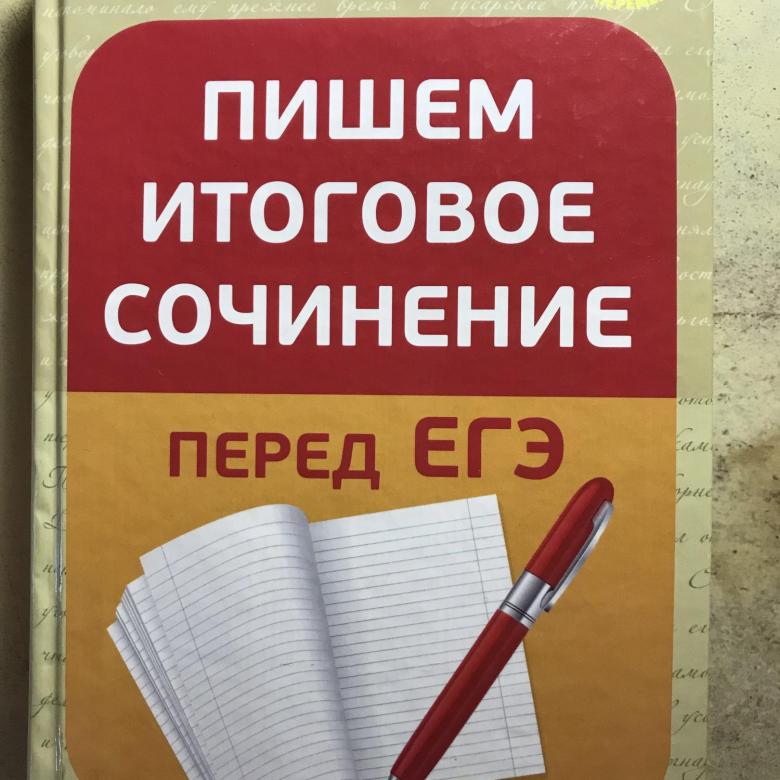 Перед стартом: 7 декабря 2022 года проводится итоговое сочинение (изложение) как один из допусков к ГИА-2023Основной период итогового сочинения:7 декабря 2022 года Разделы и подразделы итогового сочинения:1 Духовно-нравственные ориентиры в жизни человека1.1. Внутренний мир человека и его личностные качества.1.2. Отношение человека к другому человеку (окружению), нравственные идеалыи выбор между добром и злом.1.3. Познание человеком самого себя.1.4. Свобода человека и ее ограничения.2 Семья, общество, Отечество в жизни человека2.1. Семья, род; семейные ценности и традиции.2.2. Человек и общество.2.3. Родина, государство, гражданская позиция человека.3 Природа и культура в жизни человека3.1. Природа и человек.3.2. Наука и человек.3.3. Искусство и человек.Дополнительный  период итогового сочинения:1 февраля 2023 года 3 мая 2023 годаСроки ознакомления с результатами  итогового сочинения (изложения):  Дата проведения итогового сочинения (изложения)Дата ознакомление с результатами итогового сочинения (изложения) (не позднее)7 декабря 2022 года14 декабря 2022 года1 февраля 2023 года8 февраля 2023 года3 мая 2023 года8 мая 2023 года